Université Ibn Khaldoun - Tiaret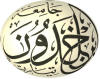 Faculté des Sciences de la MatièreDépartement de ChimieEmploi du Temps/ L2: Chimie / S3: 2021-2022             du: 24.10.2021 au 04.11.2021Responsable de spécialité : Mme BENNABI L.                                                                                     Chef de  Département8h-9h9h-10h10h-11h11h-12h13h 15 -14h1514h15-15h1515h15-16h1516h15-17h15DimancheChimie MinéraleCours / Amphi DMlle HENNIChimie MinéraleCours / Amphi DMlle HENNIPhysique 3Cours /Amphi DMrHAOUZIPhysique 3Cours /Amphi DMrHAOUZIChimie MinéraleTD/G1SALLE 220 Mlle HENNIChimie MinéraleTD/G1SALLE 220 Mlle HENNIDimancheChimie MinéraleCours / Amphi DMlle HENNIChimie MinéraleCours / Amphi DMlle HENNIPhysique 3Cours /Amphi DMrHAOUZIPhysique 3Cours /Amphi DMrHAOUZIChimie minéraleTP– G2(SG1/SG2)*Mme MEBRAKChimie minéraleTP– G2(SG1/SG2)*Mme MEBRAKLundiChimie MinéraleCours / Amphi DMlle HENNIChimie MinéraleCours / Amphi DMlle HENNIMATHS 4Cours / Amphi DMrTURKIMATHS 4Cours / Amphi DMrTURKIChimie MinéraleTD- G2/Salle 221MlleHENNIChimie MinéraleTD- G2/Salle 221MlleHENNImardiChimie OrganiqueCours /Amphi DMlleDAHANEChimie OrganiqueCours /Amphi DMlleDAHANEPhysique 3TD- G2 /Salle HT7Mr HAOUZIPhysique 3TD- G2 /Salle HT7Mr HAOUZIPhysique 3TD – G1/ Salle HT7Mr HAOUZIPhysique 3TD – G1/ Salle HT7Mr HAOUZImardiChimie OrganiqueCours /Amphi DMlleDAHANEChimie OrganiqueCours /Amphi DMlleDAHANETD-G1/Salle HT4Mlle DAHANEChimie OrganiqueTD-G1/Salle HT4Mlle DAHANEChimie OrganiqueChimie OrganiqueTD-G2/Salle HT4Mlle DAHANEChimie OrganiqueTD-G2/Salle HT4Mlle DAHANEmercrediMATHS 3Cours/Amphi DMr BOUHARKAT MATHS 3Cours/Amphi DMr BOUHARKAT ChimieOrganiqueCours / Amphi DMlleDAHANEChimie OrganiqueCours / Amphi DMlleDAHANEChimie minéraleTP - G1 (SG1/SG2)*Mme MEBRAKChimie minéraleTP - G1 (SG1/SG2)*Mme MEBRAKMATHSTD-1/ Salle HT7Mr BOUHARKATMATHSTD-1/ Salle HT7Mr BOUHARKATmercrediMATHS 3Cours/Amphi DMr BOUHARKAT MATHS 3Cours/Amphi DMr BOUHARKAT ChimieOrganiqueCours / Amphi DMlleDAHANEChimie OrganiqueCours / Amphi DMlleDAHANEMATHSTD-G2/ Salle HT7Mr BOUHARKAT	MATHSTD-G2/ Salle HT7Mr BOUHARKAT	MATHSTD-1/ Salle HT7Mr BOUHARKATMATHSTD-1/ Salle HT7Mr BOUHARKATJeudiMATHS 4TPG1/Salle TPMr DJAAFRIMATHS 4TPG1/Salle TPMr DJAAFRI                       MATHS  4TP-G2/Salle TPMr DJAAFRI                       MATHS  4TP-G2/Salle TPMr DJAAFRIJeudiChimie OrganiqueTP G2 (SG1/SG2)*Mr CHADLIChimie OrganiqueTP G2 (SG1/SG2)*Mr CHADLITP- G1 (SG1/SG2)*Mr CHADLITP- G1 (SG1/SG2)*Mr CHADLI